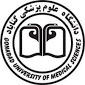 به نام خدادانشگاه علوم پزشکی و خدمات بهداشتی درمانی گنابادبرنامه کارآموزی در عرصه  بهداشت مادر و نوزاد ( برادران)  دانشجویان کارشناسی پرستاری ترم 7 -   نیمسال دوم   98-1397*  ساعات کارآموزی  صبح ها  از ساعت  30/7  تا  30/12 و عصرها از ساعت  30/13  تا  18:30  و محل كارآموزي در بخش و در مانگاه اورژانس بيمارستان علامه بهلول گنابادي مي باشد. دانشجويان بايد طبق برنامه كارآموزي در ساعات مقررو ملبس به لباس فرم كه اتيكت رسمي مشخصات آنان بر آن نصب شده است، در محل هاي تعيين شده حاضر باشند.  انجام وظايف و فعاليت هاي كارآموزي در چارچوب طرح درس و با نظر مربي مقيم و تحت نظارت امكان پذيربوده و ترك محل كارآموزي بايد با اطلاع و اجازه ايشان باشد.  طبق آيين نامه آموزشي غيبت بيش از يك دهم در كارآموزي منجر به درج نمره صفر براي دانشجو  مي گردد.                                                                                                                             دكترخسروان – مدير گروه پرستاري سلامت جامعه و مديريت                                         هفته                                          تاریخ 123456789101112131415ردیف                                         هفته                                          تاریخ 123456789101112131415ردیف                                         هفته                                          تاریخ 13/11/9720/11/9727/11/974/12/9711/12/9718/12/9717/1/9824/1/9831/1/987/2/9814/2/9821/2/9828/2/984/3/9811/3/981حاجیان ملکی – حامد                 دوشنبه عصر(بخش و درمانگاه اورژانس )مربي:  آقای رضا نوری                 دوشنبه عصر(بخش و درمانگاه اورژانس )مربي:  آقای رضا نوری                 دوشنبه عصر(بخش و درمانگاه اورژانس )مربي:  آقای رضا نوری                 دوشنبه عصر(بخش و درمانگاه اورژانس )مربي:  آقای رضا نوری                 دوشنبه عصر(بخش و درمانگاه اورژانس )مربي:  آقای رضا نوریسه شنبه صبح ( داخلی 1 )مربی : خانم کمالی سه شنبه شب(بخش و درمانگاه اورژانس)مربي: آقای رضا نوریسه شنبه صبح ( داخلی 1 )مربی : خانم کمالی سه شنبه شب(بخش و درمانگاه اورژانس)مربي: آقای رضا نوریسه شنبه صبح ( داخلی 1 )مربی : خانم کمالی سه شنبه شب(بخش و درمانگاه اورژانس)مربي: آقای رضا نوریسه شنبه صبح ( داخلی 1 )مربی : خانم کمالی سه شنبه شب(بخش و درمانگاه اورژانس)مربي: آقای رضا نوریسه شنبه صبح ( داخلی 1 )مربی : خانم کمالی سه شنبه شب(بخش و درمانگاه اورژانس)مربي: آقای رضا نوریدوشنبه عصر(بخش و درمانگاه اورژانس)مربي: آقای رضا نوریدوشنبه عصر(بخش و درمانگاه اورژانس)مربي: آقای رضا نوریدوشنبه عصر(بخش و درمانگاه اورژانس)مربي: آقای رضا نوریدوشنبه عصر(بخش و درمانگاه اورژانس)مربي: آقای رضا نوریدوشنبه عصر(بخش و درمانگاه اورژانس)مربي: آقای رضا نوری2خلج – محمد                 دوشنبه عصر(بخش و درمانگاه اورژانس )مربي:  آقای رضا نوری                 دوشنبه عصر(بخش و درمانگاه اورژانس )مربي:  آقای رضا نوری                 دوشنبه عصر(بخش و درمانگاه اورژانس )مربي:  آقای رضا نوری                 دوشنبه عصر(بخش و درمانگاه اورژانس )مربي:  آقای رضا نوری                 دوشنبه عصر(بخش و درمانگاه اورژانس )مربي:  آقای رضا نوریسه شنبه صبح ( داخلی 1 )مربی : خانم کمالی سه شنبه شب(بخش و درمانگاه اورژانس)مربي: آقای رضا نوریسه شنبه صبح ( داخلی 1 )مربی : خانم کمالی سه شنبه شب(بخش و درمانگاه اورژانس)مربي: آقای رضا نوریسه شنبه صبح ( داخلی 1 )مربی : خانم کمالی سه شنبه شب(بخش و درمانگاه اورژانس)مربي: آقای رضا نوریسه شنبه صبح ( داخلی 1 )مربی : خانم کمالی سه شنبه شب(بخش و درمانگاه اورژانس)مربي: آقای رضا نوریسه شنبه صبح ( داخلی 1 )مربی : خانم کمالی سه شنبه شب(بخش و درمانگاه اورژانس)مربي: آقای رضا نوریدوشنبه عصر(بخش و درمانگاه اورژانس)مربي: آقای رضا نوریدوشنبه عصر(بخش و درمانگاه اورژانس)مربي: آقای رضا نوریدوشنبه عصر(بخش و درمانگاه اورژانس)مربي: آقای رضا نوریدوشنبه عصر(بخش و درمانگاه اورژانس)مربي: آقای رضا نوریدوشنبه عصر(بخش و درمانگاه اورژانس)مربي: آقای رضا نوری3عادل نیا- مهدی                 دوشنبه عصر(بخش و درمانگاه اورژانس )مربي:  آقای رضا نوری                 دوشنبه عصر(بخش و درمانگاه اورژانس )مربي:  آقای رضا نوری                 دوشنبه عصر(بخش و درمانگاه اورژانس )مربي:  آقای رضا نوری                 دوشنبه عصر(بخش و درمانگاه اورژانس )مربي:  آقای رضا نوری                 دوشنبه عصر(بخش و درمانگاه اورژانس )مربي:  آقای رضا نوریسه شنبه صبح ( داخلی 1 )مربی : خانم کمالی سه شنبه شب(بخش و درمانگاه اورژانس)مربي: آقای رضا نوریسه شنبه صبح ( داخلی 1 )مربی : خانم کمالی سه شنبه شب(بخش و درمانگاه اورژانس)مربي: آقای رضا نوریسه شنبه صبح ( داخلی 1 )مربی : خانم کمالی سه شنبه شب(بخش و درمانگاه اورژانس)مربي: آقای رضا نوریسه شنبه صبح ( داخلی 1 )مربی : خانم کمالی سه شنبه شب(بخش و درمانگاه اورژانس)مربي: آقای رضا نوریسه شنبه صبح ( داخلی 1 )مربی : خانم کمالی سه شنبه شب(بخش و درمانگاه اورژانس)مربي: آقای رضا نوریدوشنبه عصر(بخش و درمانگاه اورژانس)مربي: آقای رضا نوریدوشنبه عصر(بخش و درمانگاه اورژانس)مربي: آقای رضا نوریدوشنبه عصر(بخش و درمانگاه اورژانس)مربي: آقای رضا نوریدوشنبه عصر(بخش و درمانگاه اورژانس)مربي: آقای رضا نوریدوشنبه عصر(بخش و درمانگاه اورژانس)مربي: آقای رضا نوری4علی پور سقی – علی                 دوشنبه عصر(بخش و درمانگاه اورژانس )مربي:  آقای رضا نوری                 دوشنبه عصر(بخش و درمانگاه اورژانس )مربي:  آقای رضا نوری                 دوشنبه عصر(بخش و درمانگاه اورژانس )مربي:  آقای رضا نوری                 دوشنبه عصر(بخش و درمانگاه اورژانس )مربي:  آقای رضا نوری                 دوشنبه عصر(بخش و درمانگاه اورژانس )مربي:  آقای رضا نوریسه شنبه صبح ( داخلی 1 )مربی : خانم کمالی سه شنبه شب(بخش و درمانگاه اورژانس)مربي: آقای رضا نوریسه شنبه صبح ( داخلی 1 )مربی : خانم کمالی سه شنبه شب(بخش و درمانگاه اورژانس)مربي: آقای رضا نوریسه شنبه صبح ( داخلی 1 )مربی : خانم کمالی سه شنبه شب(بخش و درمانگاه اورژانس)مربي: آقای رضا نوریسه شنبه صبح ( داخلی 1 )مربی : خانم کمالی سه شنبه شب(بخش و درمانگاه اورژانس)مربي: آقای رضا نوریسه شنبه صبح ( داخلی 1 )مربی : خانم کمالی سه شنبه شب(بخش و درمانگاه اورژانس)مربي: آقای رضا نوریدوشنبه عصر(بخش و درمانگاه اورژانس)مربي: آقای رضا نوریدوشنبه عصر(بخش و درمانگاه اورژانس)مربي: آقای رضا نوریدوشنبه عصر(بخش و درمانگاه اورژانس)مربي: آقای رضا نوریدوشنبه عصر(بخش و درمانگاه اورژانس)مربي: آقای رضا نوریدوشنبه عصر(بخش و درمانگاه اورژانس)مربي: آقای رضا نوری5مارامایی – داوود                 دوشنبه عصر(بخش و درمانگاه اورژانس )مربي:  آقای رضا نوری                 دوشنبه عصر(بخش و درمانگاه اورژانس )مربي:  آقای رضا نوری                 دوشنبه عصر(بخش و درمانگاه اورژانس )مربي:  آقای رضا نوری                 دوشنبه عصر(بخش و درمانگاه اورژانس )مربي:  آقای رضا نوری                 دوشنبه عصر(بخش و درمانگاه اورژانس )مربي:  آقای رضا نوریسه شنبه صبح ( داخلی 1 )مربی : خانم کمالی سه شنبه شب(بخش و درمانگاه اورژانس)مربي: آقای رضا نوریسه شنبه صبح ( داخلی 1 )مربی : خانم کمالی سه شنبه شب(بخش و درمانگاه اورژانس)مربي: آقای رضا نوریسه شنبه صبح ( داخلی 1 )مربی : خانم کمالی سه شنبه شب(بخش و درمانگاه اورژانس)مربي: آقای رضا نوریسه شنبه صبح ( داخلی 1 )مربی : خانم کمالی سه شنبه شب(بخش و درمانگاه اورژانس)مربي: آقای رضا نوریسه شنبه صبح ( داخلی 1 )مربی : خانم کمالی سه شنبه شب(بخش و درمانگاه اورژانس)مربي: آقای رضا نوریدوشنبه عصر(بخش و درمانگاه اورژانس)مربي: آقای رضا نوریدوشنبه عصر(بخش و درمانگاه اورژانس)مربي: آقای رضا نوریدوشنبه عصر(بخش و درمانگاه اورژانس)مربي: آقای رضا نوریدوشنبه عصر(بخش و درمانگاه اورژانس)مربي: آقای رضا نوریدوشنبه عصر(بخش و درمانگاه اورژانس)مربي: آقای رضا نوری6نوروزی فخرآباد – وحید                 سه شنبه صبح( داخلی 1 )مربی : خانم کمالیسه شنبه شب(بخش و درمانگاه اورژانس )مربي: آقای رضا نوری                 سه شنبه صبح( داخلی 1 )مربی : خانم کمالیسه شنبه شب(بخش و درمانگاه اورژانس )مربي: آقای رضا نوری                 سه شنبه صبح( داخلی 1 )مربی : خانم کمالیسه شنبه شب(بخش و درمانگاه اورژانس )مربي: آقای رضا نوری                 سه شنبه صبح( داخلی 1 )مربی : خانم کمالیسه شنبه شب(بخش و درمانگاه اورژانس )مربي: آقای رضا نوری                 سه شنبه صبح( داخلی 1 )مربی : خانم کمالیسه شنبه شب(بخش و درمانگاه اورژانس )مربي: آقای رضا نوریدوشنبه عصرمربي: آقای  رضا نوری(بخش و درمانگاه اورژانسدوشنبه عصرمربي: آقای  رضا نوری(بخش و درمانگاه اورژانسدوشنبه عصرمربي: آقای  رضا نوری(بخش و درمانگاه اورژانسدوشنبه عصرمربي: آقای  رضا نوری(بخش و درمانگاه اورژانسدوشنبه عصرمربي: آقای  رضا نوری(بخش و درمانگاه اورژانس                سه شنبه صبح( داخلی1  )مربي: آقای رضا نوری                سه شنبه صبح( داخلی1  )مربي: آقای رضا نوری                سه شنبه صبح( داخلی1  )مربي: آقای رضا نوری                سه شنبه صبح( داخلی1  )مربي: آقای رضا نوری                سه شنبه صبح( داخلی1  )مربي: آقای رضا نوری7منتظری قندشتن – بهزاد                 سه شنبه صبح( داخلی 1 )مربی : خانم کمالیسه شنبه شب(بخش و درمانگاه اورژانس )مربي: آقای رضا نوری                 سه شنبه صبح( داخلی 1 )مربی : خانم کمالیسه شنبه شب(بخش و درمانگاه اورژانس )مربي: آقای رضا نوری                 سه شنبه صبح( داخلی 1 )مربی : خانم کمالیسه شنبه شب(بخش و درمانگاه اورژانس )مربي: آقای رضا نوری                 سه شنبه صبح( داخلی 1 )مربی : خانم کمالیسه شنبه شب(بخش و درمانگاه اورژانس )مربي: آقای رضا نوری                 سه شنبه صبح( داخلی 1 )مربی : خانم کمالیسه شنبه شب(بخش و درمانگاه اورژانس )مربي: آقای رضا نوریدوشنبه عصرمربي: آقای  رضا نوری(بخش و درمانگاه اورژانسدوشنبه عصرمربي: آقای  رضا نوری(بخش و درمانگاه اورژانسدوشنبه عصرمربي: آقای  رضا نوری(بخش و درمانگاه اورژانسدوشنبه عصرمربي: آقای  رضا نوری(بخش و درمانگاه اورژانسدوشنبه عصرمربي: آقای  رضا نوری(بخش و درمانگاه اورژانس                سه شنبه صبح( داخلی1  )مربي: آقای رضا نوری                سه شنبه صبح( داخلی1  )مربي: آقای رضا نوری                سه شنبه صبح( داخلی1  )مربي: آقای رضا نوری                سه شنبه صبح( داخلی1  )مربي: آقای رضا نوری                سه شنبه صبح( داخلی1  )مربي: آقای رضا نوری8کهن مهرآباد – داوود                 سه شنبه صبح( داخلی 1 )مربی : خانم کمالیسه شنبه شب(بخش و درمانگاه اورژانس )مربي: آقای رضا نوری                 سه شنبه صبح( داخلی 1 )مربی : خانم کمالیسه شنبه شب(بخش و درمانگاه اورژانس )مربي: آقای رضا نوری                 سه شنبه صبح( داخلی 1 )مربی : خانم کمالیسه شنبه شب(بخش و درمانگاه اورژانس )مربي: آقای رضا نوری                 سه شنبه صبح( داخلی 1 )مربی : خانم کمالیسه شنبه شب(بخش و درمانگاه اورژانس )مربي: آقای رضا نوری                 سه شنبه صبح( داخلی 1 )مربی : خانم کمالیسه شنبه شب(بخش و درمانگاه اورژانس )مربي: آقای رضا نوریدوشنبه عصرمربي: آقای  رضا نوری(بخش و درمانگاه اورژانسدوشنبه عصرمربي: آقای  رضا نوری(بخش و درمانگاه اورژانسدوشنبه عصرمربي: آقای  رضا نوری(بخش و درمانگاه اورژانسدوشنبه عصرمربي: آقای  رضا نوری(بخش و درمانگاه اورژانسدوشنبه عصرمربي: آقای  رضا نوری(بخش و درمانگاه اورژانس                سه شنبه صبح( داخلی1  )مربي: آقای رضا نوری                سه شنبه صبح( داخلی1  )مربي: آقای رضا نوری                سه شنبه صبح( داخلی1  )مربي: آقای رضا نوری                سه شنبه صبح( داخلی1  )مربي: آقای رضا نوری                سه شنبه صبح( داخلی1  )مربي: آقای رضا نوری9علوی جزین – سید رسول                 سه شنبه صبح( داخلی 1 )مربی : خانم کمالیسه شنبه شب(بخش و درمانگاه اورژانس )مربي: آقای رضا نوری                 سه شنبه صبح( داخلی 1 )مربی : خانم کمالیسه شنبه شب(بخش و درمانگاه اورژانس )مربي: آقای رضا نوری                 سه شنبه صبح( داخلی 1 )مربی : خانم کمالیسه شنبه شب(بخش و درمانگاه اورژانس )مربي: آقای رضا نوری                 سه شنبه صبح( داخلی 1 )مربی : خانم کمالیسه شنبه شب(بخش و درمانگاه اورژانس )مربي: آقای رضا نوری                 سه شنبه صبح( داخلی 1 )مربی : خانم کمالیسه شنبه شب(بخش و درمانگاه اورژانس )مربي: آقای رضا نوریدوشنبه عصرمربي: آقای  رضا نوری(بخش و درمانگاه اورژانسدوشنبه عصرمربي: آقای  رضا نوری(بخش و درمانگاه اورژانسدوشنبه عصرمربي: آقای  رضا نوری(بخش و درمانگاه اورژانسدوشنبه عصرمربي: آقای  رضا نوری(بخش و درمانگاه اورژانسدوشنبه عصرمربي: آقای  رضا نوری(بخش و درمانگاه اورژانس                سه شنبه صبح( داخلی1  )مربي: آقای رضا نوری                سه شنبه صبح( داخلی1  )مربي: آقای رضا نوری                سه شنبه صبح( داخلی1  )مربي: آقای رضا نوری                سه شنبه صبح( داخلی1  )مربي: آقای رضا نوری                سه شنبه صبح( داخلی1  )مربي: آقای رضا نوری10صمدی ملاقاسم – میثم                 سه شنبه صبح( داخلی 1 )مربی : خانم کمالیسه شنبه شب(بخش و درمانگاه اورژانس )مربي: آقای رضا نوری                 سه شنبه صبح( داخلی 1 )مربی : خانم کمالیسه شنبه شب(بخش و درمانگاه اورژانس )مربي: آقای رضا نوری                 سه شنبه صبح( داخلی 1 )مربی : خانم کمالیسه شنبه شب(بخش و درمانگاه اورژانس )مربي: آقای رضا نوری                 سه شنبه صبح( داخلی 1 )مربی : خانم کمالیسه شنبه شب(بخش و درمانگاه اورژانس )مربي: آقای رضا نوری                 سه شنبه صبح( داخلی 1 )مربی : خانم کمالیسه شنبه شب(بخش و درمانگاه اورژانس )مربي: آقای رضا نوریدوشنبه عصرمربي: آقای  رضا نوری(بخش و درمانگاه اورژانسدوشنبه عصرمربي: آقای  رضا نوری(بخش و درمانگاه اورژانسدوشنبه عصرمربي: آقای  رضا نوری(بخش و درمانگاه اورژانسدوشنبه عصرمربي: آقای  رضا نوری(بخش و درمانگاه اورژانسدوشنبه عصرمربي: آقای  رضا نوری(بخش و درمانگاه اورژانس                سه شنبه صبح( داخلی1  )مربي: آقای رضا نوری                سه شنبه صبح( داخلی1  )مربي: آقای رضا نوری                سه شنبه صبح( داخلی1  )مربي: آقای رضا نوری                سه شنبه صبح( داخلی1  )مربي: آقای رضا نوری                سه شنبه صبح( داخلی1  )مربي: آقای رضا نوری11حسینی عطار - سجاد                 سه شنبه صبح( داخلی 1 )مربی : خانم کمالیسه شنبه شب(بخش و درمانگاه اورژانس )مربي: آقای رضا نوری                 سه شنبه صبح( داخلی 1 )مربی : خانم کمالیسه شنبه شب(بخش و درمانگاه اورژانس )مربي: آقای رضا نوری                 سه شنبه صبح( داخلی 1 )مربی : خانم کمالیسه شنبه شب(بخش و درمانگاه اورژانس )مربي: آقای رضا نوری                 سه شنبه صبح( داخلی 1 )مربی : خانم کمالیسه شنبه شب(بخش و درمانگاه اورژانس )مربي: آقای رضا نوری                 سه شنبه صبح( داخلی 1 )مربی : خانم کمالیسه شنبه شب(بخش و درمانگاه اورژانس )مربي: آقای رضا نوریدوشنبه عصرمربي: آقای  رضا نوری(بخش و درمانگاه اورژانسدوشنبه عصرمربي: آقای  رضا نوری(بخش و درمانگاه اورژانسدوشنبه عصرمربي: آقای  رضا نوری(بخش و درمانگاه اورژانسدوشنبه عصرمربي: آقای  رضا نوری(بخش و درمانگاه اورژانسدوشنبه عصرمربي: آقای  رضا نوری(بخش و درمانگاه اورژانس                سه شنبه صبح( داخلی1  )مربي: آقای رضا نوری                سه شنبه صبح( داخلی1  )مربي: آقای رضا نوری                سه شنبه صبح( داخلی1  )مربي: آقای رضا نوری                سه شنبه صبح( داخلی1  )مربي: آقای رضا نوری                سه شنبه صبح( داخلی1  )مربي: آقای رضا نوری